Spring Term Overview – PSHE OVERVIEW OF TEACHING SEQUENCE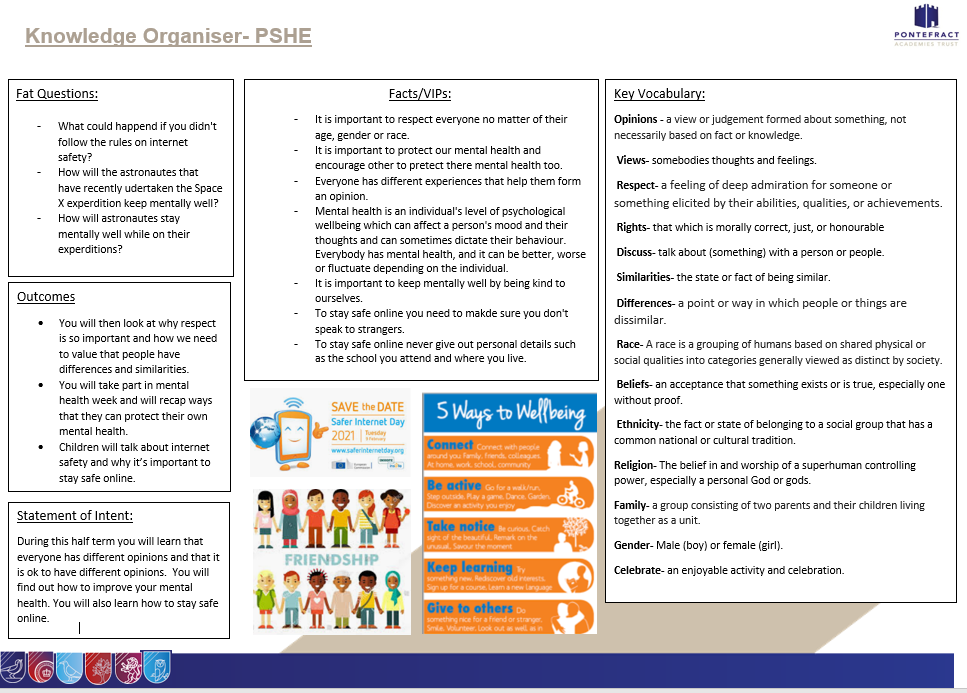 Spring Term  Book – Blue Planet Spring Term  Book – Blue Planet Spring Term  Book – Blue Planet Topic(s) -   Informed Choices, Privacy and Anti-bullying WeekTopic(s) -   Informed Choices, Privacy and Anti-bullying Week  Guide Time = 6 weeksAssessment:Year 1 – Assessment for Learning – I can discuss and/or write about two differences and similarities between myself and someone else.Year 2 – Assessment for Learning – I can write about some of the ways people can be similar and different and use these to make a comparison between myself and someone else.As well as work scrutiny, teachers are to make judgements based upon children’s ability to recall VIPs and key knowledge over time. Very Important Points (VIPs):It is important to respect everyone no matter irrespective of their age, gender or race. It is important to protect our mental health and encourage other to protect there mental health too. Everyone has different experiences that help them form an opinion. Mental health is an individual's level of psychological wellbeing which can affect a person's mood, thoughts and behaviour. It is important to keep mentally well by being kind to ourselves. To stay safe online you need to make sure you don't speak to strangers or engage with people you do not know. To stay safe online never give out personal details such as the school you attend and where you live.Fat Questions:What could happend if you didn't follow the rules on internet safety? Do animals need to stay mentally well? What could happend if a penguin did follow the rules on internet safety?Links to prior learning (sequencing) and canon bookYear 1 and 2 children will have an understanding of emotional wellbeing from the previous term. They will have also discussed difference between people before and how everyone is different and unique.  Very Important Points (VIPs):It is important to respect everyone no matter irrespective of their age, gender or race. It is important to protect our mental health and encourage other to protect there mental health too. Everyone has different experiences that help them form an opinion. Mental health is an individual's level of psychological wellbeing which can affect a person's mood, thoughts and behaviour. It is important to keep mentally well by being kind to ourselves. To stay safe online you need to make sure you don't speak to strangers or engage with people you do not know. To stay safe online never give out personal details such as the school you attend and where you live.Fat Questions:What could happend if you didn't follow the rules on internet safety? Do animals need to stay mentally well? What could happend if a penguin did follow the rules on internet safety?Links to other learning (cross fertilisation)The World Beyond us:How do astronauts keep menatally active? How will the astronauts that have recently udertaken the Space X experdition keep mentally well? How will astronauts stay mentally well while on their experditions?  How do astronuts use technoingy in space?How do astronauts use the interrnet safely? The World Around Us: How do other countries celebrate and promote mental health and well being? Modern Britain:How have peoples' presepective of mental health changed over the years? Is it now more acceptable to be able to share your opinion? Is there more resepect for different cultures, races and genders than there previously was? Healthy Bodies & Healthy Minds:  How can we stay menatally well? Are there certain activites that we can do on a daily basis to improve our well being? Culture:How do people from other cultures and backgrounds promote helath and well being?Technology in Action: How has technology changed the way people can broadcast their opinions and throughts? Has social media and the internet had a positive or negative impact on  people's mental wellbeing?  Very Important Points (VIPs):It is important to respect everyone no matter irrespective of their age, gender or race. It is important to protect our mental health and encourage other to protect there mental health too. Everyone has different experiences that help them form an opinion. Mental health is an individual's level of psychological wellbeing which can affect a person's mood, thoughts and behaviour. It is important to keep mentally well by being kind to ourselves. To stay safe online you need to make sure you don't speak to strangers or engage with people you do not know. To stay safe online never give out personal details such as the school you attend and where you live.Fat Questions:What could happend if you didn't follow the rules on internet safety? Do animals need to stay mentally well? What could happend if a penguin did follow the rules on internet safety?Links to future learningMrs Armitage on Wheels - To learn that people’s bodies and feelings can be hurt (including what makes them feel comfortable and uncomfortable).  Blue Planet Poetry - Very Important Points (VIPs):It is important to respect everyone no matter irrespective of their age, gender or race. It is important to protect our mental health and encourage other to protect there mental health too. Everyone has different experiences that help them form an opinion. Mental health is an individual's level of psychological wellbeing which can affect a person's mood, thoughts and behaviour. It is important to keep mentally well by being kind to ourselves. To stay safe online you need to make sure you don't speak to strangers or engage with people you do not know. To stay safe online never give out personal details such as the school you attend and where you live.Fat Questions:What could happend if you didn't follow the rules on internet safety? Do animals need to stay mentally well? What could happend if a penguin did follow the rules on internet safety?Character/Wider Development ('50 things', cultural capital, skills)In covering this aspect of PSHE children will learn that it is important to share opinions and that other people can have different opinions. Children will identify and respect the difference and similarities and differences between people. Children will take part in Children’s Mental health week and Safe Internet Day. Very Important Points (VIPs):It is important to respect everyone no matter irrespective of their age, gender or race. It is important to protect our mental health and encourage other to protect there mental health too. Everyone has different experiences that help them form an opinion. Mental health is an individual's level of psychological wellbeing which can affect a person's mood, thoughts and behaviour. It is important to keep mentally well by being kind to ourselves. To stay safe online you need to make sure you don't speak to strangers or engage with people you do not know. To stay safe online never give out personal details such as the school you attend and where you live.Fat Questions:What could happend if you didn't follow the rules on internet safety? Do animals need to stay mentally well? What could happend if a penguin did follow the rules on internet safety?Key Facts/Learning Learning Focus or Key QuestionKey Words/VocabularyGreater Depth/SEND MisconceptionsActivities and ResourcesLesson 1Children will discuss their opinions on a subject. They will then look at why respect is so important and how we need to value that people have differences and similarities. Why is important to respect a difference in opinion? R 5 - For pupils to share their opinions on things that matter to them and explain their views through discussions with one other person and the whole class.R8 - To identify and respect the differences and similarities between people.opinions, views, respect, rights, discuss, similarities, differences, race, beliefs, ethnicity, religion, family, gender, celebrate.SEND: Children can have images of what they like and dislike and compare what they like and dislike with their friends likes and dislikes. GD: Children will create a persuasive piece of writing encouraging people to share their opinions in a positive way. They can also explain the negative affect that giving your honest opinion you can have. Children might not think that it’s good to have difference and similarities. Children might think that all people have the same likes and dislikes. The class will discuss their likes on a specific topic or image. There will then be a discussion about what respect is and how we need to value people’s opinions. Year 1 – Children will write a sentence explaining why it’s important to have difference and similarities. Deepening the Moment Y1: What would happen if we all liked the same things? Year 2 – Year two will write an explanation about why it’s important that we value that people have different likes and dislikes. Deepening the Moment Y2: Why is it important that we celebrate people’s values? Lesson 2Children will take part in mental health week and will recap ways that they can protect their own mental health. Why do we need to protect our mental health? To take part in Children’s Mental Health Week activities and discuss ways of improving/protecting their own mental health.wellbeing, mental health, active, feelings, anxious, sad, angry,SEND:Children will use pictures to explain how they can improve their own mental health.GD: Children produce a PowerPoint on how they and others can improve their mental health. They can then present this to other classes/ children. Children might confuse mental health and physical health. Children may have forgotten activities that can help with mental wellbeing form last half term. A discussion will be had about what children remember from physical and emotional wellbeing last half term. We will discuss what mental health is and why we have mental health week. We will then recap what they can do to protect their mental health. Year 1 – Year 1 will draw images of different activities and things they can do to protect their mental health. They will write a small explanation next to each picture. Deepening the moment Y1: How would we feel if we didn’t look after our Mental health? Year 2 – Year 2 will produce a leaflet/ poster showing the ways that they will promote their mental health. Deepening the moment Y2: What can we do as individuals/ a class or a school to promote mental health? Lesson 3Children will talk about internet safety and why it’s important to stay safe online. Why is it important to stay safe online? To take part in Safer Internet Day activities and learn rules for and ways of keeping safe including responsible ICT use and online safetydevices, Internet, strangers, cyber bullying, personal data, information, identities. SEND:Children to use pictures to promote how to stay safe online.  GD:Write instructions on how children can stay safe when they are online and why it’s important to stay safe online. Children may have misconceptions on the devices that class and having online facilities. They may thing that online safety only applies if you’re on a computer. Year 1 – Children to use picture prompts to help then write sentence on how to stay safe online. Deepening the moment Y1: What would you do if you thought a friend was in trouble online? Year 2 – Children to create a poster to encourage other to stay safe online. Deepening the moment Y2: What would happen if you didn’t follow the rules to stay safe online? Lesson 1 - https://www.twinkl.co.uk/resource/tf-or-7-we-are-all-different-ebook Lesson 2 - https://www.youtube.com/watch?v=nCrjevx3-Js Lesson 3 – https://www.youtube.com/watch?v=LLWH2KzIVDk https://www.childnet.com/resources/smartie-the-penguin Lesson 1 - https://www.twinkl.co.uk/resource/tf-or-7-we-are-all-different-ebook Lesson 2 - https://www.youtube.com/watch?v=nCrjevx3-Js Lesson 3 – https://www.youtube.com/watch?v=LLWH2KzIVDk https://www.childnet.com/resources/smartie-the-penguin Lesson 1 - https://www.twinkl.co.uk/resource/tf-or-7-we-are-all-different-ebook Lesson 2 - https://www.youtube.com/watch?v=nCrjevx3-Js Lesson 3 – https://www.youtube.com/watch?v=LLWH2KzIVDk https://www.childnet.com/resources/smartie-the-penguin Lesson 1 - https://www.twinkl.co.uk/resource/tf-or-7-we-are-all-different-ebook Lesson 2 - https://www.youtube.com/watch?v=nCrjevx3-Js Lesson 3 – https://www.youtube.com/watch?v=LLWH2KzIVDk https://www.childnet.com/resources/smartie-the-penguin Lesson 1 - https://www.twinkl.co.uk/resource/tf-or-7-we-are-all-different-ebook Lesson 2 - https://www.youtube.com/watch?v=nCrjevx3-Js Lesson 3 – https://www.youtube.com/watch?v=LLWH2KzIVDk https://www.childnet.com/resources/smartie-the-penguin Lesson 1 - https://www.twinkl.co.uk/resource/tf-or-7-we-are-all-different-ebook Lesson 2 - https://www.youtube.com/watch?v=nCrjevx3-Js Lesson 3 – https://www.youtube.com/watch?v=LLWH2KzIVDk https://www.childnet.com/resources/smartie-the-penguin Lesson 1 - https://www.twinkl.co.uk/resource/tf-or-7-we-are-all-different-ebook Lesson 2 - https://www.youtube.com/watch?v=nCrjevx3-Js Lesson 3 – https://www.youtube.com/watch?v=LLWH2KzIVDk https://www.childnet.com/resources/smartie-the-penguin 